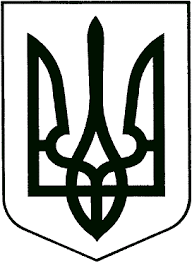 ВИКОНАВЧИЙ КОМІТЕТЗВЯГЕЛЬСЬКОЇ МІСЬКОЇ РАДИРІШЕННЯ09.02.2023                                                                                            № 656Про оренду майна комунальної власності Керуючись підпунктом 1 пункту а статті 29, підпунктом 1 пункту а статті 30, статтею 40 Закону України «Про місцеве самоврядування в Україні», Законом України «Про оренду державного та комунального майна»,  постановою Кабінету Міністрів України від 03.06.2020 № 483 «Деякі питання оренди державного та комунального майна», рішенням міської ради від 10.09.2020  № 1010 «Про деякі питання оренди майна комунальної власності Новоград-Волинської міської  територіальної громади», враховуючи лист КНП «Новоград-Волинське міськрайонне територіальне медичне об’єднання» від 30.01.2023 № 199, виконавчий комітет міської ради	ВИРІШИВ: Припинити дію договору оренди нерухомого майна від 02 серпня 2021 року № 28, укладеного з благодійною організацією «Новоград-Волинська міська лікарняна каса» за згодою сторін з 01.02.2023. 2. Контроль за виконанням цього рішення покласти на заступника міського голови Якубова В.О.Міський голова                                                                              Микола БОРОВЕЦЬ